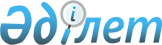 Сәтбаев қалалық мәслихатының 2015 жылғы 25 желтоқсандағы № 406 "2016 – 2018 жылдарға арналған қалалық бюджет туралы" шешіміне өзгерістер енгізу туралы
					
			Мерзімі біткен
			
			
		
					Қарағанды облысы Сәтбаев қалалық мәслихатының 2016 жылғы 11 қазандағы № 89 шешімі. Қарағанды облысының Әділет департаментінде 2016 жылғы 24 қазанда № 4011 болып тіркелді. Қабылданған мерзімінің өтуіне байланысты өзінің қолданылуын тоқтатады
      Қазақстан Республикасының 2008 жылғы 4 желтоқсандағы Бюджет кодексіне, "Қазақстан Республикасындағы жергілікті мемлекеттік басқару және өзін-өзі басқару туралы" Қазақстан Республикасының 2001 жылғы 23 қаңтардағы Заңына сәйкес қалалық мәслихат ШЕШІМ ЕТТІ:
      1. Сәтбаев қалалық мәслихатының 2015 жылғы 25 желтоқсандағы № 406 "2016 – 2018 жылдарға арналған қалалық бюджет туралы" шешіміне (Нормативтік құқықтық актілерді мемлекеттік тіркеу тізілімінде № 3602 болып тіркелген, "Шарайна" газетінің 2016 жылғы 15 қаңтардағы 2 (2191) нөмірінде және 2016 жылғы 20 қаңтарда "Әділет" ақпараттық-құқықтық жүйесінде жарияланған) келесі өзгерістер енгізілсін:
      1 тармақ жаңа редакцияда мазмұндалсын:
      "1. 2016 – 2018 жылдарға арналған қалалық бюджет тиісінше 1, 2 және 3 қосымшаларға сәйкес, оның ішінде 2016 жылға мынадай көлемдерде бекітілсін:
      1) кірістер – 13 618 365 мың теңге, оның ішінде:
      салықтық түсімдер бойынша – 2 417 955 мың теңге;
      салықтық емес түсімдер бойынша – 13 440 мың теңге;
      негізгі капиталды сатудан түсетін түсімдер бойынша – 11 970 мың теңге;
      трансферттер түсімдері бойынша – 11 175 000 мың теңге;
      2) шығындар – 13 631 129 мың теңге;
      3) таза бюджеттік кредиттеу – 0 мың теңге;
      бюджеттік кредиттер – 0 мың теңге;
      бюджеттік кредиттерді өтеу – 0 мың теңге;
      4) қаржы активтерімен жасалатын операциялар бойынша сальдо – 0 мың теңге, оның ішінде:
      қаржы активтерін сатып алу – 0 мың теңге;
      мемлекеттің қаржы активтерін сатудан түсетін түсімдер – 0 мың теңге;
      5) бюджет тапшылығы (профициті) – алу 12 764 мың теңге;
      6) бюджет тапшылығын (профицитін пайдалану) қаржыландыру – 12 764 мың теңге, оның ішінде:
      қарыздар түсімдері – 0 мың теңге;
      қарыздарды өтеу – 0 мың теңге;      
      бюджет қаражаттарының пайдаланылатын қалдықтары – 12 764 мың теңге.";
      3 тармақ жаңа редакцияда мазмұндалсын:
      "3. 2016 жылға арналған қалалық бюджет кірістерінің және шығындарының құрамында мынадай трансферттер қарастырылғаны 4 қосымшаға сәйкес ескерілсін:
      1) республикалық бюджеттен ағымдағы нысаналы трансферттер 1 428 685 мың теңге сомасында;
      2) республикалық бюджеттен нысаналы даму трансферттері 7 616 871 мың теңге сомасында;
      3) облыстық бюджеттен нысаналы даму трансферттері 1 011 789 мың теңге сомасында.";
      7 тармақ алынып тасталсын;
      көрсетілген шешімге 1, 4 қосымшалары осы шешімге 1, 2 қосымшаларына сәйкес жаңа редакцияда мазмұндалсын.
      2. Осы шешім 2016 жылғы 1 қаңтардан бастап қолданысқа енгізіледі. 2016 жылға арналған қалалық бюджет 2016 жылға арналған республикалық және облыстық бюджеттен бөлінген нысаналы трансферттер
					© 2012. Қазақстан Республикасы Әділет министрлігінің «Қазақстан Республикасының Заңнама және құқықтық ақпарат институты» ШЖҚ РМК
				
      Сессия төрағасы

А. Төлендина

      Қалалық
мәслихат хатшысы 

Т. Хмилярчук
Сәтбаев қалалық мәслихатының
2016 жылғы 11 қазандағы
11 сессиясының № 89 шешіміне
1 қосымшаСәтбаев қалалық мәслихатының
2015 жылғы 25 желтоқсандағы
48 сессиясының № 406 шешіміне
1 қосымша
Санаты
Санаты
Санаты
Санаты
Сома (мың теңге)
Сыныбы
Сыныбы
Сыныбы
Сома (мың теңге)
Iшкi сыныбы
Iшкi сыныбы
Сома (мың теңге)
Атауы
Сома (мың теңге)
1
2
3
4
5
I. Кірістер
13 618 365
1
Салықтық түсімдер
2 417 955
01
Табыс салығы
451 735
2
Жеке табыс салығы
451 735
03
Әлеуметтiк салық
5 104
1
Әлеуметтік салық
5 104
04
Меншiкке салынатын салықтар
708 163
1
Мүлiкке салынатын салықтар
573 090
3
Жер салығы
14 000
4
Көлiк құралдарына салынатын салық
120 983
5
Бірыңғай жер салығы
90
05
Тауарларға, жұмыстарға және қызметтерге салынатын iшкi салықтар
1 234 953
2
Акциздер
7 330
3
Табиғи және басқа да ресурстарды пайдаланғаны үшiн түсетiн түсiмдер
1 150 163
4
Кәсiпкерлiк және кәсiби қызметтi жүргiзгенi үшiн алынатын алымдар
73 260
5
Ойын бизнесіне салық
4 200
08
Заңдық маңызы бар әрекеттерді жасағаны және (немесе) оған уәкілеттігі бар мемлекеттік органдар немесе лауазымды адамдар құжаттар бергені үшін алынатын міндетті төлемдер
18 000
1
Мемлекеттік баж
18 000
2
Салықтық емес түсiмдер
13 440
01
Мемлекеттік меншіктен түсетін кірістер
9 800
5
Мемлекет меншігіндегі мүлікті жалға беруден түсетін кірістер
9 800
06
Басқа да салықтық емес түсiмдер
3 640
1
Басқа да салықтық емес түсiмдер
3 640
3
Негізгі капиталды сатудан түсетін түсімдер
11 970
01
Мемлекеттік мекемелерге бекітілген мемлекеттік мүлікті сату
1 170
1
Мемлекеттік мекемелерге бекітілген мемлекеттік мүлікті сату
1 170
03
Жердi және материалдық емес активтердi сату
10 800
1
Жерді сату
7 030
2
Материалдық емес активтерді сату 
3 770
4
Трансферттердің түсімдері
11 175 000
02
Мемлекеттiк басқарудың жоғары тұрған органдарынан түсетiн трансферттер
11 175 000
2
Облыстық бюджеттен түсетiн трансферттер
11 175 000
Функционалдық топ
Функционалдық топ
Функционалдық топ
Функционалдық топ
Функционалдық топ
Сома (мың теңге)
Кіші функция
Кіші функция
Кіші функция
Кіші функция
Сома (мың теңге)
Бюджеттік бағдарламалардың әкiмшiсi
Бюджеттік бағдарламалардың әкiмшiсi
Бюджеттік бағдарламалардың әкiмшiсi
Сома (мың теңге)
Бағдарлама
Бағдарлама
Сома (мың теңге)
Атауы
Сома (мың теңге)
1
2
3
4
5
6
II. Шығындар
13 631 129
01
Жалпы сипаттағы мемлекеттiк қызметтер 
323 929
1
Мемлекеттiк басқарудың жалпы функцияларын орындайтын өкiлдi, атқарушы және басқа органдар
192 500
112
Аудан (облыстық маңызы бар қала) мәслихатының аппараты
23 363
112
001
Аудан (облыстық маңызы бар қала) мәслихатының қызметін қамтамасыз ету жөніндегі қызметтер
23 363
122
Аудан (облыстық маңызы бар қала) әкімінің аппараты
141 734
122
001
Аудан (облыстық маңызы бар қала) әкімінің қызметін қамтамасыз ету жөніндегі қызметтер
141 734
123
Қаладағы аудан, аудандық маңызы бар қала, кент, ауыл, ауылдық округ әкімінің аппараты
27 403
123
001
Қаладағы аудан, аудандық маңызы бар қаланың, кент, ауыл, ауылдық округ әкімінің қызметін қамтамасыз ету жөніндегі қызметтер
27 403
2
Қаржылық қызмет
10 329
459
Ауданның (облыстық маңызы бар қаланың) экономика және қаржы бөлімі
10 329
459
003
Салық салу мақсатында мүлікті бағалауды жүргізу
2 685
459
010
Жекешелендіру, коммуналдық меншікті басқару, жекешелендіруден кейінгі қызмет және осыған байланысты дауларды реттеу 
7 644
9
Жалпы сипаттағы өзге де мемлекеттiк қызметтер
121 100
454
Ауданның (облыстық маңызы бар қаланың) кәсіпкерлік және ауыл шаруашылығы бөлімі
29 735
454
001
Жергілікті деңгейде кәсіпкерлікті және ауыл шаруашылығын дамыту саласындағы мемлекеттік саясатты іске асыру жөніндегі қызметтер
29 735
459
Ауданның (облыстық маңызы бар қаланың) экономика және қаржы бөлімі
38 452
459
001
Ауданның (облыстық маңызы бар қаланың) экономикалық саясаттын қалыптастыру мен дамыту, мемлекеттік жоспарлау, бюджеттік атқару және коммуналдық меншігін басқару саласындағы мемлекеттік саясатты іске асыру жөніндегі қызметтер
38 452
492
Ауданның (облыстық маңызы бар қаланың) тұрғын үй-коммуналдық шаруашылығы, жолаушылар көлігі, автомобиль жолдары және тұрғын үй инспекциясы бөлімі
52 913
483
001
Жергілікті деңгейде тұрғын үй-коммуналдық шаруашылық, жолаушылар көлігі, автомобиль жолдары және тұрғын үй инспекциясы саласындағы мемлекеттік саясатты іске асыру жөніндегі қызметтер
52 913
02
Қорғаныс
12 704
1
Әскери мұқтаждар
12 468
122
Аудан (облыстық маңызы бар қала) әкімінің аппараты
12 468
122
005
Жалпыға бірдей әскери міндетті атқару шеңберіндегі іс-шаралар
12 468
2
Төтенше жағдайлар жөнiндегi жұмыстарды ұйымдастыру
236
122
Аудан (облыстық маңызы бар қала) әкімінің аппараты
236
122
007
Аудандық (қалалық) ауқымдағы дала өрттерінің, сондай-ақ мемлекеттік өртке қарсы қызмет органдары құрылмаған елдi мекендерде өрттердің алдын алу және оларды сөндіру жөніндегі іс-шаралар
236
03
Қоғамдық тәртіп, қауіпсіздік, құқықтық, сот, қылмыстық-атқару қызметі
13 370
9
Қоғамдық тәртіп және қауіпсіздік саласындағы басқа да қызметтер
13 370
492
Ауданның (облыстық маңызы бар қаланың) тұрғын үй-коммуналдық шаруашылығы, жолаушылар көлігі, автомобиль жолдары және тұрғын үй инспекциясы бөлімі
13 370
483
021
Елдi мекендерде жол қозғалысы қауiпсiздiгін қамтамасыз ету
13 370
04
Бiлiм беру
3 216 484
1
Мектепке дейiнгi тәрбие және оқыту
767 307
464
Ауданның (облыстық маңызы бар қаланың) білім бөлімі
767 307
464
040
Мектепке дейінгі білім беру ұйымдарында мемлекеттік білім беру тапсырысын іске асыруға
767 307
2
Бастауыш, негізгі орта және жалпы орта білім беру
2 332 829
464
Ауданның (облыстық маңызы бар қаланың) білім бөлімі
2 332 829
464
003
Жалпы білім беру
2 121 883
464
006
Балаларға қосымша білім беру
210 946
9
Бiлiм беру саласындағы өзге де қызметтер
116 348
464
Ауданның (облыстық маңызы бар қаланың) білім бөлімі
116 348
464
001
Жергілікті деңгейде білім беру саласындағы мемлекеттік саясатты іске асыру жөніндегі қызметтер
22 812
464
005
Ауданның (облыстық маңызы бар қаланың) мемлекеттік білім беру мекемелер үшін оқулықтар мен оқу-әдiстемелiк кешендерді сатып алу және жеткізу
44 537
464
007
Аудандық (қалалық) ауқымдағы мектеп олимпиадаларын және мектептен тыс іс-шараларды өткiзу
754
464
015
Жетім баланы (жетім балаларды) және ата-аналарының қамқорынсыз қалған баланы (балаларды) күтіп-ұстауға қамқоршыларға (қорғаншыларға) ай сайынға ақшалай қаражат төлемі 
33 189
464
067
Ведомстволық бағыныстағы мемлекеттік мекемелерінің және ұйымдарының күрделі шығыстары
14 945
464
068
Халықтың компьютерлік сауаттылығын арттыруды қамтамасыз ету
111
06
Әлеуметтiк көмек және әлеуметтiк қамсыздандыру
297 950
1
Әлеуметтiк қамсыздандыру
15 763
451
Ауданның (облыстық маңызы бар қаланың) жұмыспен қамту және әлеуметтік бағдарламалар бөлімі
13 952
451
005
Мемлекеттік атаулы әлеуметтік көмек 
2 875
451
016
18 жасқа дейінгі балаларға мемлекеттік жәрдемақылар
6 927
451
025
Өрлеу жобасы бойынша келісілген қаржылай көмекті енгізу
4 150
464
Ауданның (облыстық маңызы бар қаланың) білім бөлімі
1 811
451
030
Патронат тәрбиешілерге берілген баланы (балаларды) асырап бағу 
1 811
2
Әлеуметтiк көмек
247 050
451
Ауданның (облыстық маңызы бар қаланың) жұмыспен қамту және әлеуметтік бағдарламалар бөлімі
237 592
451
002
Жұмыспен қамту бағдарламасы
46 853
451
004
Ауылдық жерлерде тұратын денсаулық сақтау, білім беру, әлеуметтік қамтамасыз ету, мәдениет, спорт және ветеринар мамандарына отын сатып алуға Қазақстан Республикасының заңнамасына сәйкес әлеуметтік көмек көрсету
96
451
006
Тұрғын үйге көмек көрсету
2 189
451
007
Жергілікті өкілетті органдардың шешімі бойынша мұқтаж азаматтардың жекелеген топтарына әлеуметтік көмек
56 094
451
010
Үйден тәрбиеленіп оқытылатын мүгедек балаларды материалдық қамтамасыз ету
1 697
451
014
Мұқтаж азаматтарға үйде әлеуметтiк көмек көрсету
63 413
451
017
Мүгедектерді оңалту жеке бағдарламасына сәйкес, мұқтаж мүгедектерді міндетті гигиеналық құралдармен және ымдау тілі мамандарының қызмет көрсетуін, жеке көмекшілермен қамтамасыз ету
67 250
464
Ауданның (облыстық маңызы бар қаланың) білім бөлімі
9 458
464
008
Жергілікті өкілді органдардың шешімі бойынша білім беру ұйымдарының күндізгі оқу нысанында оқитындар мен тәрбиеленушілерді қоғамдық көлікте (таксиден басқа) жеңілдікпен жол жүру түрінде әлеуметтік қолдау 
9 458
9
Әлеуметтiк көмек және әлеуметтiк қамтамасыз ету салаларындағы өзге де қызметтер
35 137
451
Ауданның (облыстық маңызы бар қаланың) жұмыспен қамту және әлеуметтік бағдарламалар бөлімі
35 137
451
001
Жергілікті деңгейде халық үшін әлеуметтік бағдарламаларды жұмыспен қамтуды қамтамасыз етуді іске асыру саласындағы мемлекеттік саясатты іске асыру жөніндегі қызметтер 
34 855
451
011
Жәрдемақыларды және басқа да әлеуметтік төлемдерді есептеу, төлеу мен жеткізу бойынша қызметтерге ақы төлеу
282
07
Тұрғын үй-коммуналдық шаруашылық
7 717 932
1
Тұрғын үй шаруашылығы
7 235 032
455
Ауданның (облыстық маңызы бар қаланың) мәдениет және тілдерді дамыту бөлімі
1 286
024
Жұмыспен қамту 2020 жол картасы бойынша қалаларды және ауылдық елді мекендерді дамыту шеңберінде объектілерді жөндеу
1 286
464
Ауданның (облыстық маңызы бар қаланың) білім бөлімі
508
026
Жұмыспен қамту 2020 жол картасы бойынша қалаларды және ауылдық елді мекендерді дамыту шеңберінде объектілерді жөндеу
508
467
Ауданның (облыстық маңызы бар қаланың) құрылыс бөлімі
7 208 506
003
Коммуналдық тұрғын үй қорының тұрғын үйін жобалау және (немесе) салу, реконструкциялау
39 824
063
Бұзылу аумағынан тұрғындарды көшіру үшін тұрғын-үй құрылысына 
7 168 682
492
Ауданның (облыстық маңызы бар қаланың) тұрғын үй-коммуналдық шаруашылығы, жолаушылар көлігі, автомобиль жолдары және тұрғын үй инспекциясы бөлімі
24 732
002
Мемлекеттiк қажеттiлiктер үшiн жер учаскелерiн алып қою, оның iшiнде сатып алу жолымен алып қою және осыған байланысты жылжымайтын мүлiктi иелiктен айыру 
23 791
049
Көп пәтерлі тұрғын үйлерде энергетикалық аудит жүргізу
941
2
Коммуналдық шаруашылық
278 676
123
Қаладағы аудан, аудандық маңызы бар қала, кент, ауыл, ауылдық округ әкімінің аппараты
1 568
123
014
Елді мекендерді сумен жабдықтауды ұйымдастыру
1 568
467
Ауданның (облыстық маңызы бар қаланың) құрылыс бөлімі
50
006
Сумен жабдықтау және су бұру жүйесін дамыту
50
492
Ауданның (облыстық маңызы бар қаланың) тұрғын үй-коммуналдық шаруашылығы, жолаушылар көлігі, автомобиль жолдары және тұрғын үй инспекциясы бөлімі
277 058
012
Сумен жабдықтау және су бұру жүйесінің жұмыс істеуі
98 557
026
Ауданның (облыстық маңызы бар қаланың) коммуналдық меншігіндегі жылу желілерін пайдалануды ұйымдастыру
154 001
029
Сумен жабдықтау және су бұру жүйелерін дамыту
24 500
3
Елді-мекендерді көркейту
204 224
123
Қаладағы аудан, аудандық маңызы бар қала, кент, ауыл, ауылдық округ әкімінің аппараты
6 379
123
008
Елді мекендердегі көшелерді жарықтандыру
3 484
123
009
Елді мекендердің санитариясын қамтамасыз ету
1 118
123
011
Елді мекендерді абаттандыру мен көгалдандыру
1 777
492
Ауданның (облыстық маңызы бар қаланың) тұрғын үй-коммуналдық шаруашылығы, жолаушылар көлігі, автомобиль жолдары және тұрғын үй инспекциясы бөлімі
197 845
015
Елдi мекендердегі көшелердi жарықтандыру
34 285
016
Елдi мекендердiң санитариясын қамтамасыз ету
42 125
017
Жерлеу орындарын ұстау және туыстары жоқ адамдарды жерлеу
3 500
018
Елдi мекендердi абаттандыру және көгалдандыру
117 935
08
Мәдениет, спорт, туризм және ақпараттық кеңістiк
386 234
1
Мәдениет саласындағы қызмет
172 472
455
Ауданның (облыстық маңызы бар қаланың) мәдениет және тілдерді дамыту бөлімі
172 472
003
Мәдени-демалыс жұмысын қолдау
172 472
2
Спорт
34 711
465
Ауданның (облыстық маңызы бар қаланың) дене шынықтыру және спорт бөлімі 
34 711
465
001
Жергілікті деңгейде дене шынықтыру және спорт саласындағы мемлекеттік саясатты іске асыру жөніндегі қызметтер
11 586
465
006
Аудандық (облыстық маңызы бар қалалық) деңгейде спорттық жарыстар өткiзу
10 543
465
007
Әртүрлi спорт түрлерi бойынша аудан (облыстық маңызы бар қала) құрама командаларының мүшелерiн дайындау және олардың облыстық спорт жарыстарына қатысуы
12 582
3
Ақпараттық кеңiстiк
93 674
455
Ауданның (облыстық маңызы бар қаланың) мәдениет және тілдерді дамыту бөлімі
53 936
006
Аудандық (қалалық) кiтапханалардың жұмыс iстеуi
51 525
007
Мемлекеттiк тiлдi және Қазақстан халқының басқа да тiлдерін дамыту
2 411
456
Ауданның (облыстық маңызы бар қаланың) ішкі саясат бөлімі
39 738
002
Мемлекеттік ақпараттық саясат жүргізу жөніндегі қызметтер
39 738
9
Мәдениет, спорт, туризм және ақпараттық кеңiстiктi ұйымдастыру жөнiндегi өзге де қызметтер
85 377
455
Ауданның (облыстық маңызы бар қаланың) мәдениет және тілдерді дамыту бөлімі
23 995
001
Жергілікті деңгейде тілдерді және мәдениетті дамыту саласындағы мемлекеттік саясатты іске асыру жөніндегі қызметтер
23 995
456
Ауданның (облыстық маңызы бар қаланың) ішкі саясат бөлімі
61 382
001
Жергілікті деңгейде ақпарат, мемлекеттілікті нығайту және азаматтардың әлеуметтік сенімділігін қалыптастыру саласында мемлекеттік саясатты іске асыру жөніндегі қызметтер
43 883
003
Жастар саясаты саласында іс-шараларды іске асыру
17 499
10
Ауыл, су, орман, балық шаруашылығы, ерекше қорғалатын табиғи аумақтар, қоршаған ортаны және жануарлар дүниесін қорғау, жер қатынастары
61 268
1
Ауыл шаруашылығы
33 957
473
Ауданның (облыстық маңызы бар қаланың) ветеринария бөлімі
33 957
473
001
Жергілікті деңгейде ветеринария саласындағы мемлекеттік саясатты іске асыру жөніндегі қызметтер
21 125
473
005
Мал көмiндiлерiнiң (биотермиялық шұңқырлардың) жұмыс iстеуiн қамтамасыз ету
2 837
473
007
Қаңғыбас иттер мен мысықтарды аулауды және жоюды ұйымдастыру
6 720
473
008
Алып қойылатын және жойылатын ауру жануарлардың, жануарлардан алынатын өнімдер мен шикізаттың құнын иелеріне өтеу
174
473
009
Жануарлардың энзоотиялық аурулары бойынша ветеринариялық іс-шараларды жүргізу
1 100
473
010
Ауыл шаруашылығы жануарларын сәйкестендіру жөніндегі іс-шараларды өткізу 
2 001
6
Жер қатынастары
18 403
463
Ауданның (облыстық маңызы бар қаланың) жер қатынастары бөлімі
18 403
463
001
Аудан (облыстық маңызы бар қала) аумағында жер қатынастарын реттеу саласындағы мемлекеттік саясатты іске асыру жөніндегі қызметтер
18 103
004
Жердi аймақтарға бөлу жөнiндегi жұмыстарды ұйымдастыру
300
9
Ауыл, су, орман, балық шаруашылығы, қоршаған ортаны қорғау және жер қатынастары саласындағы басқа да қызметтер
8 908
473
Ауданның (облыстық маңызы бар қаланың) ветеринария бөлімі
8 908
473
011
Эпизоотияға қарсы іс-шаралар жүргізу
8 908
11
Өнеркәсіп, сәулет, қала құрылысы және құрылыс қызметі
48 362
2
Сәулет, қала құрылысы және құрылыс қызметі
48 362
467
Ауданның (облыстық маңызы бар қаланың) құрылыс бөлімі
30 798
001
Жергілікті деңгейде құрылыс саласындағы мемлекеттік саясатты іске асыру жөніндегі қызметтер
30 798
468
Ауданның (облыстық маңызы бар қаланың) сәулет және қала құрылысы бөлімі
17 564
468
001
Жергілікті деңгейде сәулет және қала құрылысы саласындағы мемлекеттік саясатты іске асыру жөніндегі қызметтер
17 564
12
Көлiк және коммуникация
84 763
1
Автомобиль көлiгi
84 763
492
Ауданның (облыстық маңызы бар қаланың) тұрғын үй-коммуналдық шаруашылығы, жолаушылар көлігі, автомобиль жолдары және тұрғын үй инспекциясы бөлімі
84 763
023
Автомобиль жолдарының жұмыс істеуін қамтамасыз ету
84 763
13
Басқалар
1 462 628
3
Кәсiпкерлiк қызметтi қолдау және бәсекелестікті қорғау
2 200
454
Ауданның (облыстық маңызы бар қаланың) кәсіпкерлік және ауыл шаруашылығы бөлімі
2 200
454
006
Кәсіпкерлік қызметті қолдау
2 200
9
Басқалар
1 460 428
459
Ауданның (облыстық маңызы бар қаланың) экономика және қаржы бөлімі
500
459
008
Жергілікті бюджеттік инвестициялық жобалардың техникалық-экономикалық негіздемелерін және мемлекеттік-жекешелік әріптестік жобалардың, оның ішінде концессиялық жобалардың конкурстық құжаттамаларын әзірлеу немесе түзету, сондай-ақ қажетті сараптамаларын жүргізу, мемлекеттік-жекешелік әріптестік жобаларды, оның ішінде концессиялық жобаларды консультациялық сүйемелдеу
500
467
Ауданның (облыстық маңызы бар қаланың) құрылыс бөлімі
1 459 928
085
Моноқалаларда бюджеттік инвестициялық жобаларды іске асыру
1 459 928
14
Борышқа қызмет көрсету
3
1
Борышқа қызмет көрсету
3
459
Ауданның (облыстық маңызы бар қаланың) экономика және қаржы бөлімі
3
459
021
Жергілікті атқарушы органдардың облыстық бюджеттен қарыздар бойынша сыйақылар мен өзге де төлемдерді төлеу бойынша борышына қызмет көрсету 
3
15
Трансферттер
5 502
1
Трансферттер
5 502
459
Ауданның (облыстық маңызы бар қаланың) экономика және қаржы бөлімі
5 502
006
Нысаналы пайдаланылмаған (толық пайдаланылмаған) трансферттерді қайтару
426
051
Жергілікті өзін-өзі басқару органдарына берілетін трансферттер
5 076
459
III. Таза бюджеттік кредиттеу
0
459
Бюджеттік кредиттер
0
Санаты
Санаты
Санаты
Санаты
Сома (мың теңге)
Сыныбы
Сыныбы
Сыныбы
Сома (мың теңге)
Iшкi сыныбы
Iшкi сыныбы
Сома (мың теңге)
Атауы
1
2
3
4
5
Бюджеттік кредиттерді өтеу
0
Функционалдық топ 
Функционалдық топ 
Функционалдық топ 
Функционалдық топ 
Функционалдық топ 
Сома (мың теңге)
Кіші функция
Кіші функция
Кіші функция
Кіші функция
Сома (мың теңге)
Бюджеттік бағдарламалардың әкiмшiсi
Бюджеттік бағдарламалардың әкiмшiсi
Бюджеттік бағдарламалардың әкiмшiсi
Сома (мың теңге)
Бағдарлама
Бағдарлама
Сома (мың теңге)
Атауы
1
2
3
4
5
6
IV. Қаржы активтерімен операциялар бойынша сальдо
0
Қаржы активтерін сатып алу
0
Санаты
Санаты
Санаты
Санаты
Сома (мың теңге)
Сыныбы
Сыныбы
Сыныбы
Сома (мың теңге)
Iшкi сыныбы
Iшкi сыныбы
Сома (мың теңге)
Атауы
Сома (мың теңге)
1
2
3
4
5
Мемлекеттің қаржы активтерін сатудан түсетін түсімдер
0
Функционалдық топ 
Функционалдық топ 
Функционалдық топ 
Функционалдық топ 
Функционалдық топ 
Сома (мың теңге)
Кіші функция
Кіші функция
Кіші функция
Кіші функция
Сома (мың теңге)
Бюджеттік бағдарламалардың әкiмшiсi
Бюджеттік бағдарламалардың әкiмшiсi
Бюджеттік бағдарламалардың әкiмшiсi
Сома (мың теңге)
Бағдарлама
Бағдарлама
Сома (мың теңге)
Атауы
Сома (мың теңге)
1
2
3
4
5
6
V. Бюджет тапшылығы (профициті)
-12 764
VI. Бюджет тапшылығын (профицитін пайдалану) қаржыландыру 
12 764
Санаты
Санаты
Санаты
Санаты
Сома (мың теңге)
Сыныбы
Сыныбы
Сыныбы
Сома (мың теңге)
Iшкi сыныбы
Iшкi сыныбы
Сома (мың теңге)
Атауы
Сома (мың теңге)
1
2
3
4
5
7
Қарыздар түсімі
0
01
Мемлекеттік ішкі қарыздар
0
2
Қарыз алу келісім-шарттары
0
Санаты
Санаты
Санаты
Санаты
Сома (мың теңге)
Сыныбы
Сыныбы
Сыныбы
Сома (мың теңге)
Iшкi сыныбы
Iшкi сыныбы
Сома (мың теңге)
Атауы
Сома (мың теңге)
1
2
3
4
5
8
Бюджет қаражатының пайдаланылатын қалдықтары
12 764
01
Бюджет қаражаты қалдықтары
12 764
1
Бюджет қаражатының бос қалдықтары
12 764Сәтбаев қалалық мәслихатының
2016 жылғы 11 қазандағы
11 сессиясының № 89 шешіміне
2 қосымшаСәтбаев қалалық мәслихатының
2015 жылғы 25 желтоқсандағы
48 сессиясының № 406 шешіміне
4 қосымша
Атауы
Сома (мың теңге)
1
4
Барлығы
10 057 345
ағымдағы нысаналы трансферттер
1 428 685
мектепке дейінгі білім беру ұйымдарында мемлекеттік білім беру тапсырысын іске асыруға 
542 745
Қазақстан Республикасында мүгедектердiң құқықтарын қамтамасыз ету және өмiр сүру сапасын жақсарту жөнiндегi 2012 – 2018 жылдарға арналған iс-шаралар жоспарын іске асыруға
9 775
Өрлеу жобасы бойынша келісілген қаржылай көмекті енгізуге
4 150
азаматтық қызметшiлерге еңбекақы төлеу жүйесiнiң жаңа моделi бойынша еңбекақы төлеу, сондай-ақ оларға лауазымдық айлықақыларына ерекше еңбек жағдайлары үшiн ай сайынғы үстемеақы төлеуге
675 506
әкімшілік мемлекеттік қызметшілердің еңбекақысының деңгейін арттыруға 
47 806
профилактикалық дезинсекция мен дератизация жүргізуге (инфекциялық және паразиттік аурулардың табиғи ошақтарының аумағындағы, сондай-ақ инфекциялық және паразиттік аурулардың ошақтарындағы дезинсекция мен дератизацияны қоспағанда)
60
көп пәтерлі тұрғын үйлерде энергетикалық аудит жүргізуге
941
жергілікті атқарушы органдардың агроөнеркәсіптік кешен бөлімшелерін ұстауға
5 755
азаматтық хал актілерін тіркеу бөлімдерінің штат санын ұстауға 
1 859
жергілікті бюджеттердің шығыстарын өтеуді және өңірлердің экономикалық тұрақтылығын қамтамасыз етуге
75 307
облыстардың жергілікті атқарушы органдарынан жергілікті атқарушы органдар қарауына функцияларын беруге 
43 169
апатты үйлерді бұзу үшін құқық белгілейтін құжаттарды дайындауға
5 136
жер учаскелеріне құжаттарды рәсімдеу және техникалық төлқұжаттарды дайындауға
14 673
облыстың елді мекендерінің геоақпараттық электрондық картасын құруға
1 006
жұмыспен қамту 2020 жол картасы шеңберінде қалаларды және ауылдық елді мекендерді дамытуға 
623
алып қойылатын және жойылатын ауру жануарлардың, жануарлардан алынатын өнімдер мен шикізаттың құнын иелеріне өтеуге 
174
дамуға:
8 628 660
республикалық бюджет есебінен
7 616 871
бұзылу аумағынан тұрғындарды көшіру үшін тұрғын-үй құрылысына
6 232 467
моноқалаларда бюджеттік инвестициялық жобаларды іске асыруға
1 384 404
облыстық бюджет есебінен
1 011 789
бұзылу аумағынан тұрғындарды көшіру үшін тұрғын-үй құрылысына
936 215
моноқалаларда бюджеттік инвестициялық жобаларды іске асыруға
75 524
66,74 орамдардағы су бұру желілерінің құрылысына жобалық-сметалық құжаттаманы әзірлеуге
50